Temat:  Czytanie przez kodowanieW ostatnim czasie kodowanie stało się popularną metodą aktywizacji dzieci. Wykonanie tej łatwej i szybkiej pomocy dydaktycznej uczy logicznego myślenia, przewidywania, wnioskowania, dostrzegania zależności. Sylaby, wyrazy, zdania, itd. można dostosować do wieku, potrzeb i możliwości dziecka.  Dzisiaj przygotowałam dla Was wyrazowe kodowanie o tematyce… zobaczcie sami.Moja propozycja zawiera dwie wersje: - w jednej należy odkodować wyraz korzystając z legendy (każdej literze przypisany jest inny kolor), - z kolei w drugiej należy dany wyraz zakodować.Mocno zachęcam do zabawy w kodowanie i czytanie!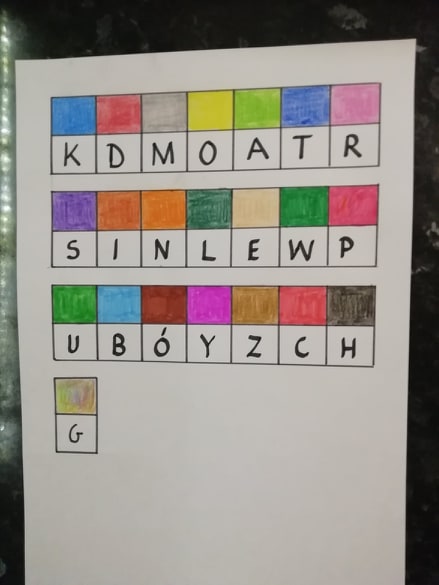 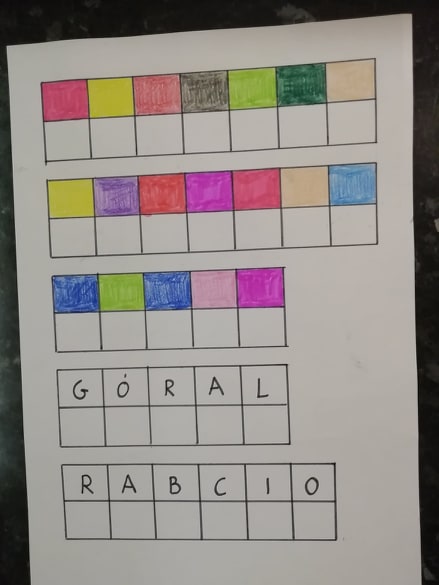 Opracowała: Katarzyna Bala